CURRICULUM VITAECHARLES CHARLES.360974@2freemail.com 	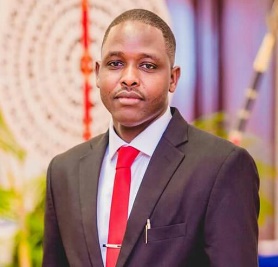 ObjectivesTo gain International Exposure and experience thus improving Professional Excellence and get to build a Challenge Career in Management and administration where I can successfully apply my Technical, interpersonal and organizational skills.Work Experience Renaissance services SAOC (Oman); June 2016 to dateDesignation-Admin/Front Office ManagerKey ResponsibilitiesEnsure and provide professional and high class guest service experiencesAnalyze customer feedback and provide strategic direction to continuously improve overall ratingRespond to guests needs and anticipate their unstated onesExpect and react promptly to guests’ requirements and inquiresActively listen and resolve guests’ complaintsOversee and coordinate all arrivals and departures of special guests (VIPs)Coordinate and manage communication between guests and staff and follow up to ensure complete service recoveryPromote all amenities, conveniences and programs offeredDirect, coach and manage guest relations team to ensure all standards and operating procedures are adhered to.Renaissance services SAOG (Oman); Aug 2012 to Aug 2014.    Designation-Front Office Supervisor.Key ResponsibilitiesSupervising front office operations during assigned shift Deal directly with customer/staff either by telephone, electronically or face to faceRecord details of inquiries, comments and complaintsPrepare and distribute staff & transit staff activity reportsManage administrations in the accommodationCommunicate and coordinate with internal departmentsProvide feedback on the efficiency of the customer service processManaging and motivating a team to increase sales and ensure efficiency.Responding to customer complaints and comments.Academic TrainingWilliam Angliss Institute (Colombo) Aug 2014 to June 2016Attained: Advanced Diploma of Hospitality Analytical SkillsTeam Management.Project Management.Leadership and Administration.Teamwork and Planning.Networking and Negotiating. Analysis and Implementation.Professionalism and Report Writing. Planning and Resource Usage.Customer Service and Relations.
Personal informationDate of Birth:                                  22-08-1978Nationality:                                      KenyanVisa Status:                                     Employment VisaAvailability:                                      1 month notice periodPersonal Attributes Self-motivated individual, team player, work well in a diverse environment, committed in meeting targets